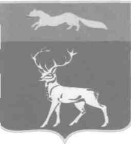                    АДМИНИСТРАЦИЯ МУНИЦИПАЛЬНОГО ОБРАЗОВАНИЯ               БУЗУЛУКСКИЙ РАЙОН          ОРЕНБУРГСКОЙ ОБЛАСТИ                    ПОСТАНОВЛЕНИЕ          ____14.10.2021___ №__908-п___                     г. БузулукО проведении конкурса на лучшее хранение сельскохозяйственной техники в хозяйствах районаВ соответствии с Федеральным законом от 06.10.2003 № 131-ФЗ «Об общих принципах организации местного самоуправления в Российской Федерации» (с изменениями и дополнениями), статьей 24 Устава муниципального образования Бузулукский район Оренбургской области и в целях обеспечения сохранности машинно – тракторного парка в хозяйствах района, а так же определения лучших хозяйств при организации мероприятий по постановке сельскохозяйственной техники на длительное хранениеп о с т а н о в л я ю:1. Провести с 18 октября по 26 ноября 2021 г. конкурс на лучшее хранение сельскохозяйственной техники в хозяйствах Бузулукского района.2. Утвердить Положение о конкурсе на лучшее хранение сельскохозяйственной техники в хозяйствах Бузулукского района согласно приложению № 1.3. Утвердить состав комиссии по проведению конкурса на лучшее хранение сельскохозяйственной техники в хозяйствах Бузулукского района согласно приложению № 2.4. Комиссии по проведению конкурса организовать работу в 2 этапа:1 этап: с 18.10.2021 г. по 05.11.2021 г. – проведение консультаций, предварительный осмотр технической базы и техники;2 этап: с 05.11.2021 г. по 26.11.2021 г. – осмотр техники, определение баллов, процентов, подведение предварительных итогов.5. Рекомендовать руководителям хозяйств района: - приказом (решением) назначить ответственное лицо за постановку техники на хранение; - разработать мероприятия по выполнению требований ГОСТа-7751-2009 "Техника, используемая в сельском хозяйстве. Правила хранения", по улучшению сохранности техники, обеспечению ее надежной защиты от коррозии, благоустройству машинных дворов, навесов и других объектов для хранения машин; - создать на машинных дворах специализированную службу слесарей под руководством заведующих, возложив на них контроль за своевременную и качественную постановку машин на хранение, их техническое обслуживание и ремонт; - разработать меры материального поощрения механизаторов и специалистов, обеспечивающих сохранность техники. 6. Итоги конкурса подвести до 07.12.2021 г.7. Финансирование расходов по итогам конкурса произвести за счет средств бюджета района, предусмотренных на данные цели. 8. Настоящее постановление вступает в силу со дня его подписания и подлежит опубликованию на правовом интернет-портале Бузулукского района (www.pp-bz.ru).9. Контроль за исполнением настоящего постановления возложить на заместителя главы администрации района – начальника управления сельского хозяйства А.Р. Альбаева.Первый заместитель главы администрации районапо оперативному управлению                                                          А.Н. Евсюков   ПОЛОЖЕНИЕо конкурсе на лучшее хранение сельскохозяйственной техникив хозяйствах Бузулукского районаЦЕЛЬ КОНКУРСАВовлечь в массовое соревнование механизаторов, рабочих, колхозников, специалистов, руководителей хозяйств за бережное отношение к технике, обеспечение ее сохранности и постоянной готовности, повышение инженерной культуры, а также расширение материальной базы для хранения, техобслуживания и ремонта машин.ОРГАНИЗАЦИЯ КОНКУРСАКонкурс проводится ежегодно. Ответственность за его проведение и организацию возлагается на руководителей хозяйств.С этой целью, в каждом хозяйстве, создаются конкурсные комиссии в составе руководителей, специалистов, лучших механизаторов.Указанные комиссии на местах организуют соревнование бригад, ферм, других подразделений хозяйств на лучшее хранение техники, определяют мероприятия по строительству и реконструкции машинных дворов, пунктов технического обслуживания, ремонтных мастерских, автогаражей и нефтескладов, разрабатывают и определяют меры морального и материального поощрения. Систематически заслушивают на своих заседаниях отчеты руководителей хозяйств о выполнении заданий по строительству и реконструкции  производственной базы, организации хранения машин и их защиты от коррозии.Обобщают и распространяют через средства массовой информации передовой опыт хозяйств по организации хранения машин и оборудования.УСЛОВИЯ КОНКУРСАВ конкурсе на лучшее хранение техники принимают участие сельхозтоваропроизводители района всех форм собственности.В каждом хозяйстве приказом (решением) должны быть утверждены организационно-технические мероприятия по строительству и реконструкции производственной базы для хранения, технического обслуживания и ремонта на последующие годы, созданию на машинных дворах специализированной службы слесарей, возглавляемой освобожденными заведующими, повышению качества работ по защите машин и оборудования от коррозии металла, внедрению бригадного подряда на машинных дворах.Оценка состояния хранения сельскохозяйственной техники и производственной базы в хозяйствах производится по 200 бальной системе, приведенной в прилагаемых формах №1 и №2 к настоящему положению.В форме №1 представлены все объекты, входящие в состав производственной базы для хранения, технического обслуживания, ремонта машин и оборудования, а также размещения нефтепродуктов. При отсутствии одного или нескольких объектов, входящих в указанные секторы, количество баллов снижается в процентном отношении к общему числу.В форме №2 определены требования к хранению машин и оборудования и оценочные баллы.В случае нарушения указанных условий оценочные баллы снижаются, при незначительных отклонениях до 15%, при больших отклонениях до 50%, при несоблюдении условий баллы не начисляются.Комиссия при подведении итогов конкурса и определении победителей руководствуется средними показателями состояния производственной базы и выполнения условий хранения техники в оценочных баллах по каждому подразделению и хозяйству.ПОДВЕДЕНИЕ ИТОГОВ КОНКУРСАИтоги конкурса рассматриваются комиссией по проведению конкурса и утверждаются председателем комиссии.Для поощрения руководителей, специалистов и лиц, отличившихся при постановке сельскохозяйственной техники на хранение, устанавливается три призовых места:I место	- 6500 руб;II место	- 5200 руб;III место	- 3900 руб.Всего:	- 15600 руб.Приложение № 2к постановлению администрации района                                                                           от __14.10.2021__ № __908-п__Составкомиссии по проведению конкурса на лучшее хранение сельскохозяйственной техники в хозяйствах Бузулукского районаПредседатель комиссии:Приложение № 1к положению Форма № 1Методика оценки материально - технической базы хранения, технического обслуживания и ремонта сельскохозяйственной техникиПриложение № 2к положению Форма № 2МЕТОДИКА ОЦЕНКИ ХРАНЕНИЯ МАШИНРазослано:в дело, управлению сельского хозяйства, финансовому отделу, сельхозтоваропроизводителям, членам комиссии.Приложение № 1к постановлению администрации районаот __14.10.2021__ № __908-п__Альбаев А.Р. – заместитель главы администрации района – начальник управления сельского хозяйства;Члены комиссии:Члены комиссии:Иванов Н.А.– главный специалист по механизации - главный инженер управления сельского хозяйства администрации района;Таналип С.С.главный специалист по растениеводству – главный агроном управления сельского хозяйства администрации района;Бухарев С.И.– главный специалист управления гостехнадзора министерства сельского хозяйства, торговли, пищевой и перерабатывающей промышленности Оренбургской области (по согласованию);Авдеев А.П. – ведущий специалист управления гостехнадзора министерства сельского хозяйства, торговли, пищевой и перерабатывающей промышленности Оренбургской области (по согласованию);Коннов А.Н– председатель совета ассоциации крестьянских (фермерских) хозяйств и кооперативов Бузулукского района (по согласованию).№ п/пПредъявленные требованияПредъявленные требованияОцен.баллыОцен.баллы1.Обеспечение территории материально-технической базы освещением, ровной поверхностью с твердым или улучшенным покрытием, ограждением и выполнение всех требований защиты окружающей среды, противопожарной безопасности, охраны труда, размещение всех зданий в технологической взаимосвязи, позволяющее выполнять все операции по ремонту, тех.обслуживанию и хранению тракторов, автомобилей, сельхозмашинОбеспечение территории материально-технической базы освещением, ровной поверхностью с твердым или улучшенным покрытием, ограждением и выполнение всех требований защиты окружающей среды, противопожарной безопасности, охраны труда, размещение всех зданий в технологической взаимосвязи, позволяющее выполнять все операции по ремонту, тех.обслуживанию и хранению тракторов, автомобилей, сельхозмашин10102.Наличие в секторе техобслуживания и ремонта машин и оборудования типовой центральной мастерской (мастерской ПТО), пункта тех.обслуживания, теплого гаража для тракторов, склада, площадки для ремонта и регулировки машин, служебно-бытового здания.Наличие в секторе техобслуживания и ремонта машин и оборудования типовой центральной мастерской (мастерской ПТО), пункта тех.обслуживания, теплого гаража для тракторов, склада, площадки для ремонта и регулировки машин, служебно-бытового здания.10103.В секторе хранения - наличие гаражей, ангаров и навесов с улучшенным покрытием для размещения других машин, разгрузочно-погрузочной и моечной эстакады, площадки для регулировки машин и разработки списанных, поста для нанесения антикоррозийных покрытий, склады для хранения снятых узлов и агрегатовВ секторе хранения - наличие гаражей, ангаров и навесов с улучшенным покрытием для размещения других машин, разгрузочно-погрузочной и моечной эстакады, площадки для регулировки машин и разработки списанных, поста для нанесения антикоррозийных покрытий, склады для хранения снятых узлов и агрегатов15154.В секторе техобслуживания и ремонта автомобилей наличие гаража, открытой (подогретой) стоянки автомобилейВ секторе техобслуживания и ремонта автомобилей наличие гаража, открытой (подогретой) стоянки автомобилей555.В секторе хранения нефтепродуктов с постами заправки тракторов,материалов, установка емкостей на фундамент и соответствие всем требованиям, исключающим потери и загрязнение нефтепродуктов. Заправка машин закрытым способом на постах и передвижными средствами. Выполнение требований охраны труда, противопожарной безопасности и защиты окружающей среды.В секторе хранения нефтепродуктов с постами заправки тракторов,материалов, установка емкостей на фундамент и соответствие всем требованиям, исключающим потери и загрязнение нефтепродуктов. Заправка машин закрытым способом на постах и передвижными средствами. Выполнение требований охраны труда, противопожарной безопасности и защиты окружающей среды.1010ИТОГОИТОГО5050Примечание:Примечание:Примечание:при отсутствии одного или нескольких объектов, входящих в сектор, количество баллов снижается в процентном отношении к общему их числу.при отсутствии одного или нескольких объектов, входящих в сектор, количество баллов снижается в процентном отношении к общему их числу.№п/пОсновные требованияОцен. баллы1.Введение штатной должности заведующего машинным двором, создание постоянных звеньев слесарей по техобслуживанию, установке с/х машин и оборудования на хранение. Оформление актов, журналов приемка техники на хранение ГОСТ 7751-2009.202.Доставка к местам хранения тракторов, комбайнов и других машин после эксплуатации очищенными и вымытыми спец. моечными установками и обеспечивающих нейтрализацию сточных вод.103.Снятие с машин, подготовка к хранению и сдача на склад электрооборудования, цепей, ремней, деталей из резины, текстиля и полимерных материалов, тросов, ножей режущих аппаратов, инструментов и других приспособлений. В закрытых помещениях герметизация и консервация на месте.104.Выполнение по ГОСТ 7751-2009 всех операций по герметизации щелей, внутренних полостей молотилок, выгрузных устройств, заливных горловин баков и редукторов, отверстий и выхлопных труб, карбюраторов и других узлов.105.Восстановление по ГОСТ 6572-91 поврежденной окраски составных частей, узлов и деталей машин путем нанесения лакокрасочных и других защитных покрытий. 106.Проведение консервации режущих аппаратов, ножей, отвалов, дисков, сошников, деталей цепных, карданных, ременных передач, деталей цепных, резьбовых и винтовых соединений, гидросистемы и других неокрашенных поверхностей антикоррозийными смазками и защитными покрытиями. 207.Промывка и проваривание цепей в автотракторном масле, обезжиривание и припудривание приводных ремней, обеспечение пневматических шин защитным покрытием, снижение давления.108.Выполнение внутренней консервации двигателей, агрегатов гидросистемы, топливной аппаратуры, ходовой части трансмиссии тракторов, комбайнов и других самоходных машин. 109.Списание тракторов, автомобилей, комбайнов и других машин проведено в пределах утвержденных амортизационных сроков.1010.Установка машин на подставки по группам, видам, маркам, соответствие расстояния между машинами и рядами требованиям ГОСТ 7751-2009. Разгрузка пневматических шин, рессор и пружин, обеспечение просвета между шинами и опорной поверхностью 8-.1011.Машины своевременно разобраны, узлы, агрегаты и детали со списанных машин оприходованы на склад.1012.Снижение фактических затрат средств на ремонт и техобслуживание техники по сравнению с плановыми показателями.1013.Соблюдение требований охраны труда, пожарной безопасности при постановке техники на хранение.10ИТОГО150